Geometria descritivaAo final da atividade se autoavalie e coloque sua nota de DPO.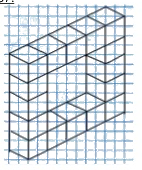 1. Use a malha quadriculada dada para representar as vistas Frontal, Lateral e Superior da imagem dada.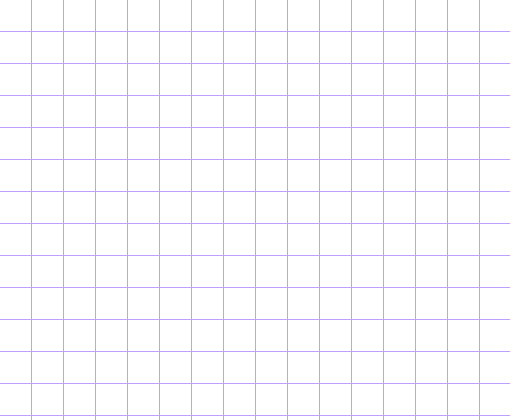 